Výsledky finále školního kola SUDOKUFinále školního kola proběhlo ve středu 8. listopadu 2017. Ve dvou kategoriích soutěžilo 17 žáků. Soutěžící měli za úkol vyřešit 3 sudoku různé obtížnosti v určitém časovém limitu. Tři nejlepší řešitelé školního kola budou reprezentovat naší školu v Krajské soutěži v řešení sudoku, která se bude konat 14. listopadu v Havířově.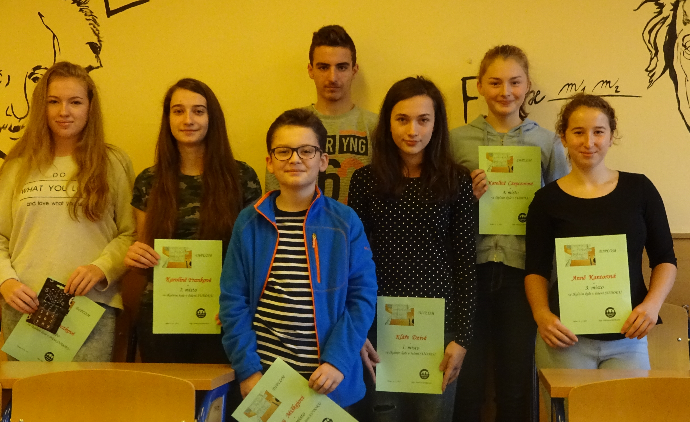 Kategorie ZŠ
Kategorie SŠ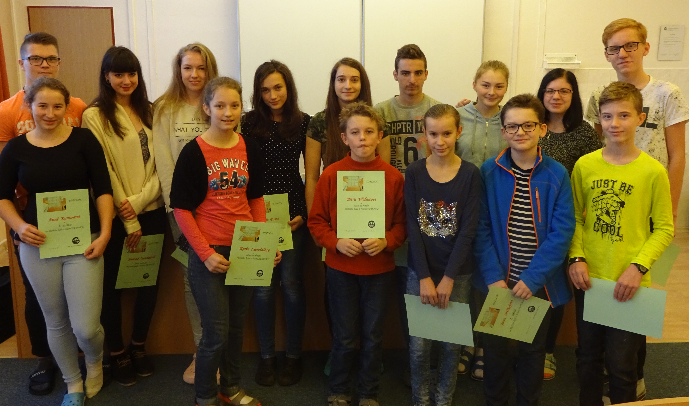 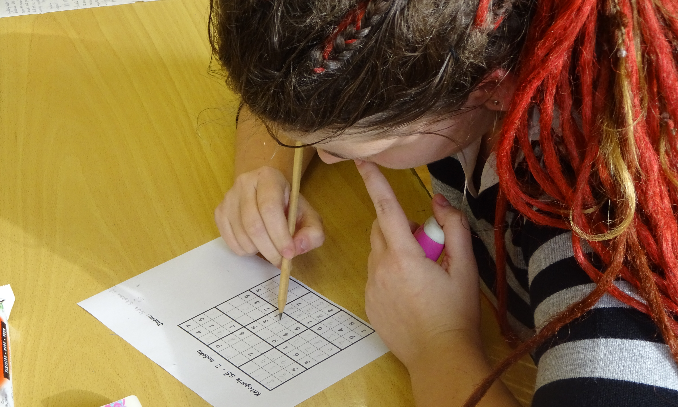 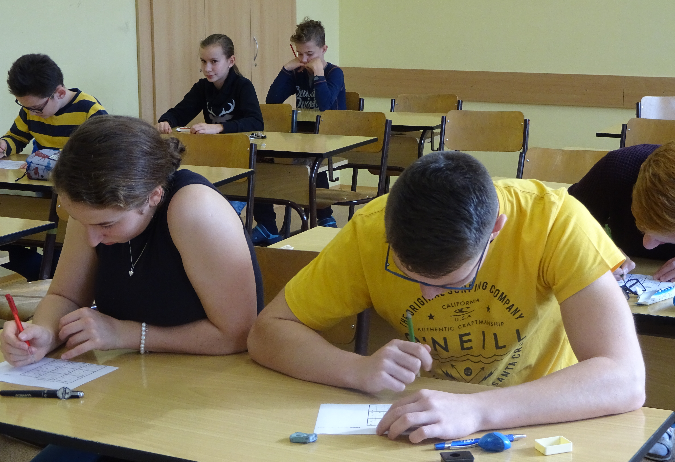 Příjmení a jménoTřídaPořadíHeczková Beáta2. C1. Miškej Jan1. A2.Kantorová Anna2. C3.Další účastníci fináleMartynková Anna1. ACiencialová Karin2. AWidnic Petr1. AVitkovič Patrik1. A Příjmení a jménoTřídaPořadíDzivá Klára5. A1.Franková Karolína3. D2.Horňák Dominik3. C3.Czepczorová Karolína3. C4.Další účastníci fináleCiencialová Simona4. DKrečmerová Anna3. CVrábelová Marie3. CSikorová Nela3. CSzotkovski Radek2. EBrzuchanski Vojtěch2. E